			Westworth United Church1750 Grosvenor Avenue, Winnipeg, Manitobaon Treaty One Territory in the heart of the Métis NationMay 21, 20237th Sunday of EasterWe Gather to WorshipWelcome Candle Lighting	                                “Morning Has Broken”            arr. Chuck MarohnicTreaty AcknowledgementWe are Treaty People!We live and work,We worship and play,On Treaty 1 territory,The traditional lands of:The Anishinaabe, Cree, Oji-Cree and Dakota NationsAnd the homeland of the Red River Métis Nation.We receive water from Shoal Lake on Treaty 3 land,And hydro power from all 5 treaty lands in Manitoba.We are all Treaty People.Opening Prayer: VU 719 “For the Communion of Saints”Children’s StoryHymn: VU 356        “Seek Ye First the Kingdom”                                     LAFFERTYPrayer of Confession	In the growing tide of disillusionment with our world,	God of grace, grant us hope.	As the seconds to midnight decrease with the Doomsday Clock	God of grace, grant us wisdom and courage.	As war and conflict intensify	God of grace, may we be peacemakers.	As climate change threatens our lives with fires and floods,	God of grace, may we have the will to change what we can.Silent MeditationWords of AssuranceThe Peace of Christ and Interlude:		                                   “Prelude XXII”                                            J.S. Bach May the peace of Christ be with you.	And also with you.We Hear the WordScripture Reading: Acts 1:6-14Hear what the Spirit is saying to the Church.	Thanks be to God.Sung Response: VU 717 “Hallelujah”Solo:                        	    “Give Me Jesus” 		   arr. Moses HoganSermon:                      “Doomsday or New Earth?”                    We Respond to the WordHymn: VU 713                “I See a New Heaven”                  Carolyn McDadeNew Member Litany: Congregational CommitmentDear friends in Christ,let us pledge to Heather our support and care.As your siblings in Christ,we rejoice in the gifts you bring to us.We pledge to you our support.With God’s help, we will together live outthe mission and ministry of Christ’s church.Offertory PrayerMinistry of the PeoplePrayers of the People and Lord’s Prayer VU 921Hymn: VU 679                 “Let There Be Light”                                TENDERNESSBenedictionSung Response: VU 974         “Amen”                                     Jim StrathdeePostlude:                         “Praise His Greatness”                    arr. Mark HayesReader: Ruth Wiwchar		QR Code for Westworth donationsProduction & Camera: 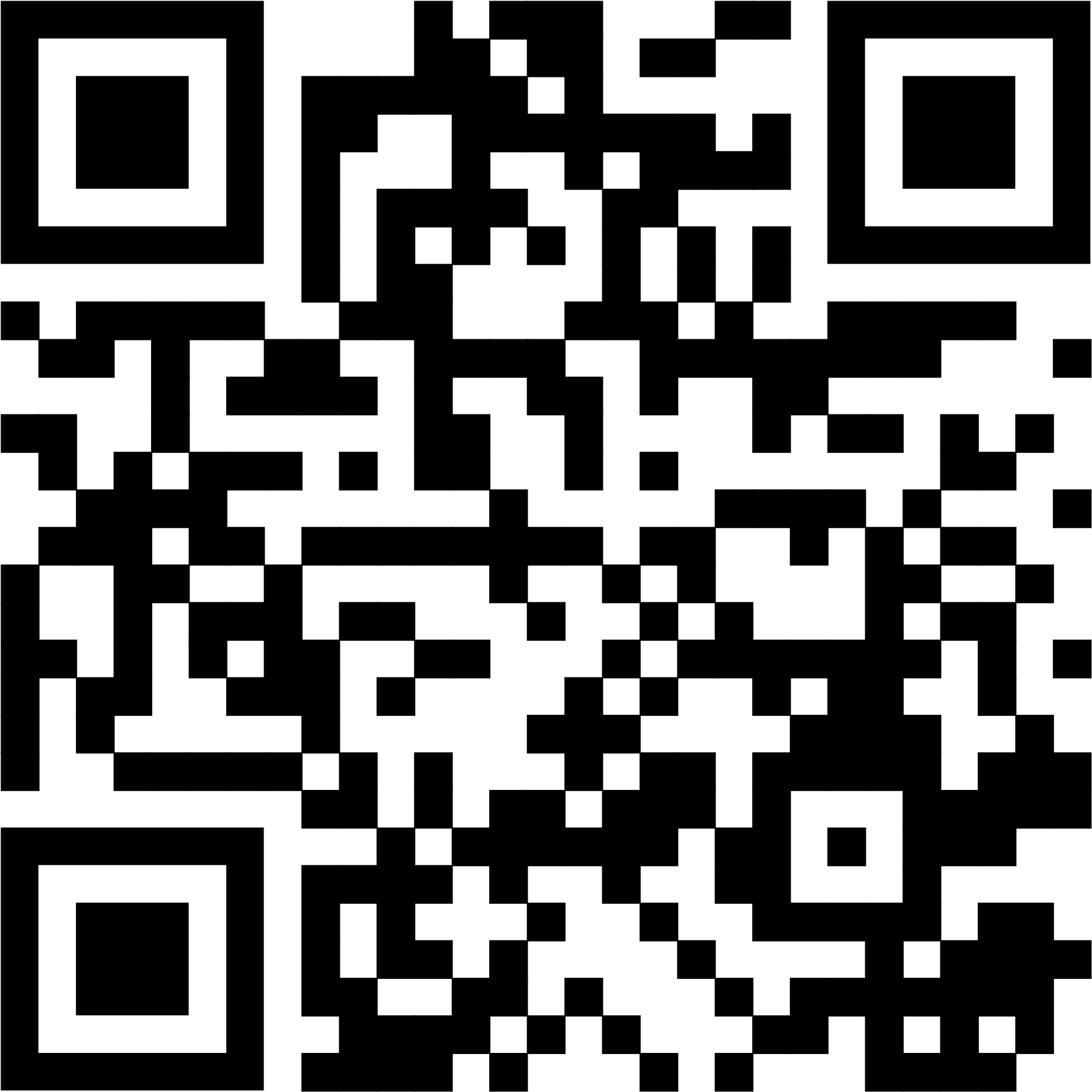 Organist: Dorcas WindsorSoloist & Interim Director of Music: Ruth WiwcharCoordinator of Children, Youth & Families: Katie AndersonMinister: Loraine MacKenzie Shepherd You are invited to remain in the sanctuary and listen to the postlude. If you are inspired to do so, please speak to the organist with a message of thanks.Countering increasing violence and misinformationCredit: The United Church of Canada/CHURCHxOn February 15, 2023, Mission & Service partners United in Learning, Affirming Connections, and Affirm United/S’Affirmer Ensemble colla-borated to host a webinar called United against Hate.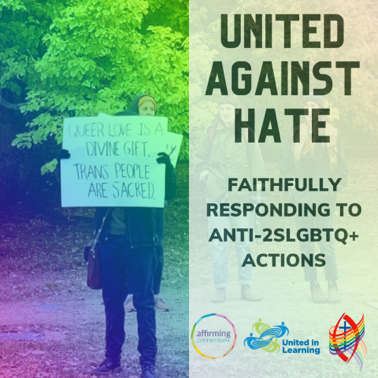 There is an alarming increase in violence and misinformation targeted against transgender folks and drag artists. The United against Hate webinar provided context to allies who may not have known the depth of the challenges faced by the Two Spirit or LGBTQIA+ community and shared ideas on how best to support community events that regularly face protests and barriers. Panellists also offered insight into building a safe and educational social media presence, including managing challenging discussion topics.The webinar was an overwhelming success, with the live limit of 100 participants reached. Those who could not attend were encouraged to watch the recording. Participants shared positive feedback and made action plans on how to move forward together.Your gifts to Mission & Service help support future events that will enable Affirming communities of faith to truly live into that identity in practical and safe ways.